                 Torrens Primary School 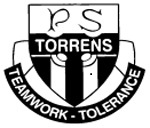 Gifted and Talented Procedures to Support ACT ETD Gifted and Talented Policy